Please support your child to practise and reinforce the phonemes and graphemes we are learning in school. More information and support can be found on the Little Wandle website - https://www.littlewandlelettersandsounds.org.uk/resources/for-parents/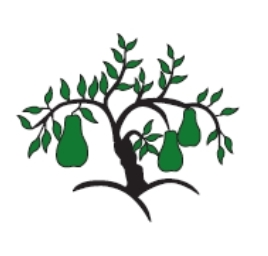 Little Wandle - Letters and Sounds EYFS Phonics Home Learning 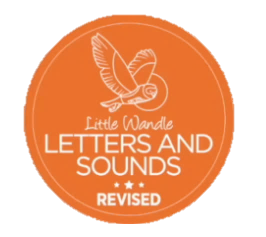 Phase 4 – Summer 2 Week 2Focus – CCVC, CCCVC, CCV and CCVCC wordsWe will be reading CCVC, CCCVC, CCV and CCVCC words  sweet    sleep    slight    croak    crown    clown     street     screech     sprain     strain     screen      stair     smear      star     clear     tree    free    three   spear   spoilt    fright    scoop     spoilWe will be practising tricky words. Can you spot the tricky part of the word?are     pure     sure     here     little     sayswas        do       wereCan you match the words and pictures?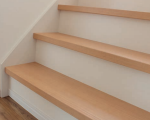 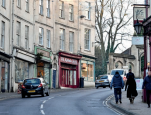 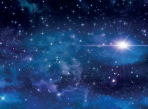 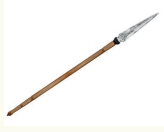 stars         stair           spear        streetWe will be reading sentences. Can you spot any tricky words? The little crown had a star on top.The kite got struck in the tree when the storm was bad.The three frogs are croaking at the clown in the street.